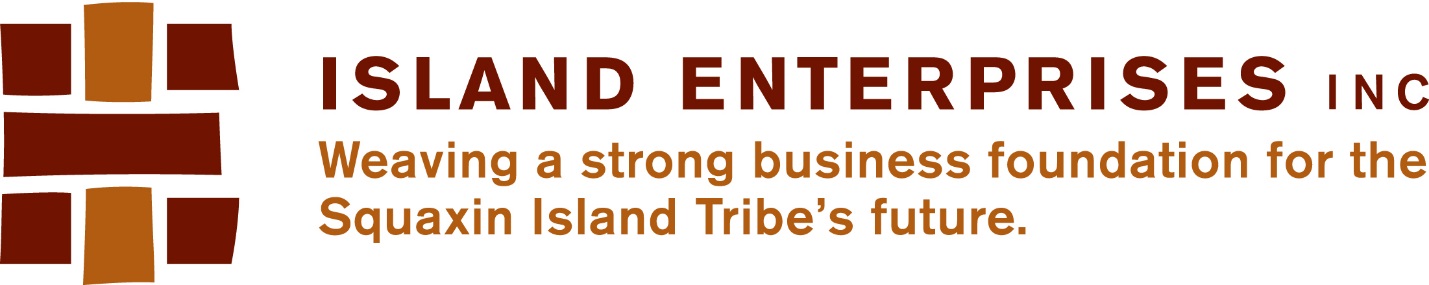 Island Enterprises, Inc. / Trading Post Stores ScholarshipIsland Enterprises, Inc., together with the Kamilche Trading Post stores, has an exciting scholarship opportunity open to enrolled Squaxin Island tribal members, as well as their descendants.  If you are currently enrolled and working towards a four year degree from a college or university, or you are presently working towards a graduate degree such as a master’s or PhD, this is the scholarship for you.  There are 2 scholarships available.  Each scholarship is $1250.00.  Funds may be used for tuition, books, lab fees and/or living expenses.  Priority will be given to students who are seeking a degree in the fields of business or management. Secondary priority will be given to students who are seeking to earn a degree related to key positions within the Island Enterprises, Inc. family of companies.   To be considered for the scholarship, you must complete an application.  Applications are available at Island Enterprises, Inc.  Deadline to submit your completed application to IEI is July 15, 2019. Please review the scholarship application for additional information.  If you have any questions, contact Island Enterprises at 426-3442.  